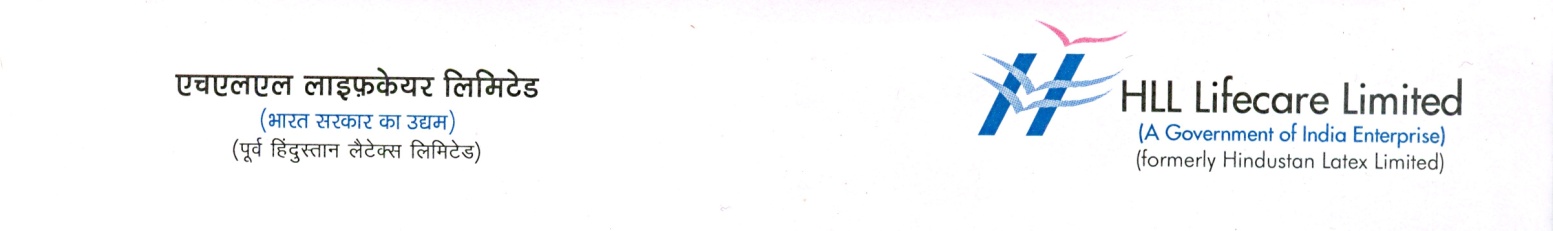 Free ‘Learning Disability’ Screening Camp at HINDLABS Thiruvananthapuram, 16 June 2018:  HINDLABS, the diagnostic lab and specialty clinic of  HLL Lifecare Limited will organize free  screening & testing  camp for learning disabilities and related childhood and adolescent psychological disorders at its center at TRIDA Complex, opposite Thiruvananthapuram Govt. Medical College on……..  The camp will be headed by renowned Psychologist Dr Mathew P Zacharia. A Chartered Psychologist with the British Psychological Society,  Dr Mathew is well known for his various collaborative and individual research projects in the areas of clinical health psychology.Registration for the Camp, which will be open from 08 A.M, is limited to 100 participants on a first-come-first-serve basis. The prevalence of learning disabilities such as dyslexia and conditions like AD/HD has been affecting a sizable number of school going students. These problems are often unidentified by the teachers and parents. Early identification of these problems and implementation of effective remediation processes are very important for the prevention of long term adverse consequences on the mental health of the children. The camp will offer a range of psychological tests to identify academic, social, emotional and behavioral problems in children. For children, who will be identified with any disorders, would be recommended for further diagnostic evaluations. Hindlabs and HLL Clinic provide healthcare and diagnostic facilities at affordable costs. Besides laboratory services, HLL Clinic offers consultation in the morning and evening by doctors specialised in various fields, including gastroenterology, cardiology, diabetology, General Medicine, ENT, paediatrics, gynaecology and pulmonology.People can register for the camp by contacting at 9400027969 or 0471-2443445.